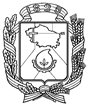 АДМИНИСТРАЦИЯ ГОРОДА НЕВИННОМЫССКАСТАВРОПОЛЬСКОГО КРАЯПОСТАНОВЛЕНИЕ30.12.2021                               г. Невинномысск                                       № 2337Об утверждении Порядка осуществления органами местного самоуправления города Невинномысска, органами администрации города Невинномысска и (или) находящимися в их ведении казенными учреждениями бюджетных полномочий главных администраторов доходов бюджета города НевинномысскаВ соответствии со статьей 160.1 Бюджетного кодекса Российской Федерации, постановляю:1. Утвердить Порядок осуществления органами местного самоуправления города Невинномысска, органами администрации города Невинномысска и (или) находящимися в их ведении казенными учреждениями бюджетных полномочий главных администраторов доходов бюджета города Невинномысска согласно приложению к настоящему постановлению.2. Признать утратившим силу постановление администрации города Невинномысска от 13 апреля 2010 г. № 1094 «Об утверждении Порядка осуществления органами местного самоуправления города Невинномысска, органами администрации города Невинномысска бюджетных полномочий главных администраторов доходов бюджета города Невинномысска».3. Опубликовать настоящее постановление в газете «Невинномысский рабочий», а также разместить в сетевом издании «Редакция газеты «Невинномысский рабочий» и на официальном сайте администрации города Невинномысска в информационно-телекоммуникационной сети «Интернет».4. Настоящее постановление вступает в силу со дня его официального опубликования и применяется к правоотношениям, возникающим при составлении и исполнении бюджета города Невинномысска, начиная с бюджета города Невинномысска на 2022 год и плановый период 2023 и 2024 годов.5. Контроль за исполнением настоящего постановления возложить на заместителя главы администрации города, руководителя финансового управления администрации города Невинномысска Колбасову О.В. Глава города НевинномысскаСтавропольского края							     М.А. МиненковПриложениек постановлению администрации города Невинномысскаот 30.12.2021 № 2337ПОРЯДОКосуществления органами местного самоуправления города Невинномысска, органами администрации города Невинномысска и (или) находящимися в их ведении казенными учреждениями бюджетных полномочий главных администраторов доходов бюджета города Невинномысска1. Настоящий Порядок осуществления органами местного самоуправления города Невинномысска, органами администрации города Невинномысска и (или) находящимися в их ведении казенными учреждениями бюджетных полномочий главных администраторов доходов бюджета города Невинномысска регламентирует процедуру осуществления органами местного самоуправления города Невинномысска, органами администрации города Невинномысска и (или) находящимися в их ведении подведомственными казенными учреждениями бюджетных полномочий администраторов доходов бюджета города Невинномысска (далее соответственно – Порядок, город, бюджет города).2. Органы местного самоуправления города, органы администрации города и (или) находящиеся в их ведении казенные учреждения в качестве главных администраторов доходов бюджета города (далее – главные администраторы доходов бюджета города) осуществляют следующие бюджетные полномочия:1) формируют и утверждают перечень подведомственных ему администраторов доходов бюджета города;2) формируют и представляют в финансовое управление администрации города (далее – финансовое управление) следующие документы:прогноз поступления доходов в сроки, установленные нормативными правовыми актами, по форме, согласованной с финансовым управлением;аналитические материалы по исполнению бюджета города в сроки, установленные законодательством Российской Федерации, Ставропольского края, муниципальными правовыми актами города;сведения, необходимые для составления проекта бюджета города;сведения, необходимые для составления и ведения кассового плана;3) формируют и представляют в финансовое управление бюджетную отчетность главного администратора доходов бюджета города по формам и в сроки, установленным законодательством Российской Федерации, Ставропольского края, правовыми актами финансового управления;4) представляют в финансовое управление для включения в перечень источников доходов бюджета города и реестр источников доходов сведения о закрепленных за ними источниках доходов бюджета города;5) утверждают методику прогнозирования поступлений доходов в бюджет города в соответствии с общими требованиями к такой методике, установленными Правительством Российской Федерации;6) определяют порядок принятия решений о признании безнадежной к взысканию задолженности по платежам в бюджет города в соответствии с общими требованиями, установленными Правительством Российской Федерации;7) представляют в финансовое управление информацию об изменении полномочий и (или) функций главного администратора доходов бюджета города по администрируемым источникам доходов бюджета города с приложением копий нормативных правовых актов, послуживших основанием для внесения изменений, в течение пяти рабочих дней со дня принятия указанных нормативных правовых актов;8) осуществляет иные бюджетные полномочия, установленные Бюджетным кодексом Российской Федерации и принимаемыми в соответствии с ним нормативными правовыми актами Российской Федерации, Ставропольского края и муниципальными правовыми актами города, регулирующими бюджетные правоотношения.3. Главные администраторы доходов бюджета города до начала финансового года принимают локальный правовой акт, наделяющий их следующими бюджетными полномочиями администратора доходов бюджета города: 1) начисление, учет и контроль за правильностью исчисления, полнотой и своевременностью осуществления платежей в бюджет города, пеней и штрафов по ним;2) взыскание задолженности по платежам в бюджет города, пеней и штрафов;3) принятие решений о возврате излишне уплаченных (взысканных) платежей в бюджет города, пеней и штрафов, а также процентов за несвоевременное осуществление такого возврата и процентов, начисленных на излишне взысканные суммы, и представление в Управление Федерального казначейства по Ставропольскому краю поручений для осуществления возврата в порядке, установленном Министерством финансов Российской Федерации;4) принятие решения о зачете (уточнении) платежей в бюджеты бюджетной системы Российской Федерации и представление соответствующего уведомления в Управление Федерального казначейства по Ставропольскому краю;5) предоставление информации, необходимой для уплаты денежных средств физическими и юридическими лицами за государственные услуги, а также иных платежей, являющихся источниками формирования доходов бюджетов бюджетной системы Российской Федерации, в Государственную информационную систему о государственных и муниципальных платежах в соответствии с порядком, установленным Федеральным законом от 27 июля 2010 года № 210-ФЗ «Об организации предоставления государственных и муниципальных услуг», за исключением случаев, предусмотренных законодательством Российской Федерации;6) принятие решений о признании безнадежной к взысканию задолженности по платежам в бюджет города;7) иные бюджетные полномочия, установленные Бюджетным кодексом Российской Федерации и принимаемыми в соответствии с ним нормативными правовыми актами Российской Федерации, Ставропольского края и муниципальными правовыми актами города, регулирующими бюджетные правоотношения.4. Главные администраторы доходов бюджета города в локальном правовом акте, указанном в пункте 3 Порядка, определяют:1) порядок заполнения (составления) и отражения в бюджетном учете первичных документов по администрируемым доходам бюджета города или указание нормативных правовых актов Российской Федерации, Ставропольского края и муниципальных правовых актов, регулирующих данные вопросы;2) порядок и сроки сверки данных бюджетного учета администрируемых доходов бюджета города в соответствии с нормативными правовыми актами Российской Федерации, Ставропольского края и муниципальными правовыми актами;3) порядок действий администраторов доходов при уточнении невыясненных поступлений в соответствии с нормативными правовыми актами Российской Федерации, Ставропольского края и муниципальными правовыми актами;4) порядок действий администраторов доходов бюджета города при принудительном взыскании администраторами доходов бюджета города с плательщика платежей в бюджет города, пеней и штрафов по ним через судебные органы или через судебных приставов в случаях, предусмотренных законодательством Российской Федерации (в том числе определение перечня необходимой для заполнения платежного документа информации, которую необходимо довести до суда (мирового судьи) и (или) судебного пристава-исполнителя в соответствии с нормативными правовыми актами Российской Федерации, Ставропольского края и муниципальными правовыми актами;5. Администраторы доходов бюджета города в течение 14 календарных дней после принятия правового акта о наделении и осуществлении бюджетных полномочий администраторов доходов бюджета города должны заключить с Управлением Федерального казначейства по Ставропольскому краю Соглашение об информационном взаимодействии по форме, утверждаемой Федеральным казначейством, а также обеспечить заключение соглашений (договоров) об обмене информацией в электронном виде. Первый заместитель главыадминистрации города Невинномысска                                          В.Э. Соколюк